rajitha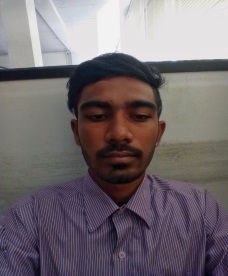 rajitha.347323@2freemail.com 	 	ASSISTANT QUANTITY SURVEYOR As a dynamic personality I want to make use of all skills, talents and qualities for the development as well as improvement of my carrier wherever I am based. As a responsible person my prerogative is to fulfill my duties and responsibilities by using each and every capable resource for mutual benefit.    Understanding of brand identity, colour theory and typography techniques.Excellent organizational and Communication skills.Understanding of best practice and techniques.Ability to work under pressure and within tight deadlines.Ability to work well under pressure.Excellent time management and communication skills.To work on team spirit and culture of camaraderie.To work in an innovative and creative environment.To work in an organization of open door policy.To work hard to build the career.A positive attitude with a pleasing personality.I have worked at Value & Cost Management since 23rd March 2015 to 28th February 2016.I have Worked as trainee Quantity surveyor at Sierra Construction(PVT)ltd Since 01st March 2016 to 31st October 2016Qualification	            : HND in Quantity surveying and built environment.                                           : BSc in Quantity surveying (Reading)Institution                       : ICBT Sothern campus, Galle, Sri Lanka Course Contents in HNDQSSchool Attended	      : St.Aloysius collage, Galle – SRI LANKAGCE (O/L)		      : Passed (2010)Sinhala                          - BMathematics               - BBuddhism             - A Drama                        - BMedia and communications         - CEnglish                     - BHistory                           - SCommerce                     - BScience                           - CGCE (A/L)		      :  (2013- commerce stream)Followed an English course in Open University, Labuduwa, Galle.Diploma in English – ICBT Southern Campus, Galle, Sri Lanka.Qualified Level 5 Pearson BTEC HND in Quantity Surveying Fluent in  Sinhala,English.Member of school media unit.Member of school eastern band.Member of school dancing team.Date of Birth   			: 23rd January 1995Gender                      		: MaleMarital Status			: SingleNationality			: Sri LankanSubjectResultAnalytical MethodDISTINCTIONManagement principles and ApplicationsMERITMeasurement ADISTINCTIONMeasurement BMERITHealth Safety and WelfareMERITTechnology ADISTINCTIONTechnology BMERITSite Surveying Procedures DISTINCTIONScience and MaterialsMERITTendering and EstimatingMERITDesign Principles and ApplicationPASSBuilding services engineering technologyMERITAutoCAD Application PASSLaw and ContractDISTINCTIONContractual ProceduresMERITIndividual Student ProjectPASS